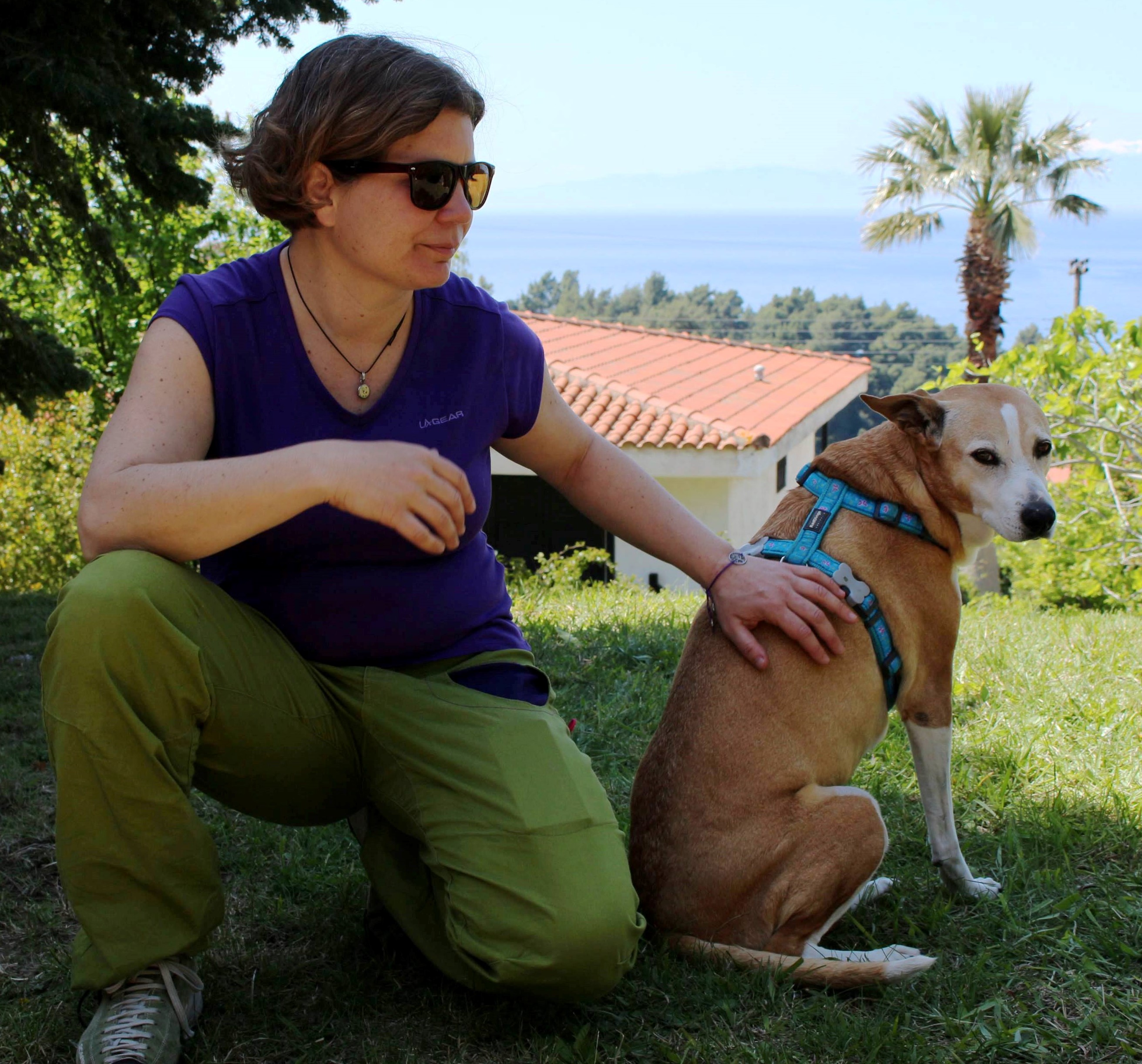 ΤΑ ΕΡΓΑ ΤΗΣLale AlatlıΠροσωπικες Πληροφοριες- Μέλος των Μεταφραστών Χωρίς Σύνορα (Translators without Borders)	Μεταφράσεις ΒιβλίωνΜεταφρασεις σε συλλογικα εργαΔημοσιεύσεις κειμένων της ίδιαςΠλήθος Μεταφράσεων σε Λογοτεχνικά Περιοδικά Ελληνικά και ΤουρκικάΗμερομηνία Γέννησης: 19-07-76E-mail:		lalealatli@gmail.comΙστοσελίδα:      www.lalealatli.com Διεύθυνση:   Σοφούλη 64, 54655                    Θεσσαλονίκη - ΕλλάδαΣταθ. τηλ.:    +30 2311 203312Κιν. τηλ.:      +30 6949 1725602021Κιζίλγιουρεκ, Νιγιαζί, Δραπέτης των Εθνών, Εκδόσεις Ετεροτοπία, Λευκωσία (τουρκικά – ελληνικά)2020Ηλιάδης, Χρήστος, Η Θράκη απειλείται, Εκδόσεις Πέκεμ, Ξάνθη, (ελληνικά – τουρκικά)2020Κανσού, Μεχμέτ, Το βουητό του μικρού δένδρου, Εκδόσεις Βακχικόν, Αθήνα (τουρκικά – ελληνικά)2019Ζαμπά, Αλεξάνδρα – Ινατσί, Ουμίτ, Ίχνη Μνήμης, Εκδόσεις Αρμίδα, Λευκωσία (ελληνικά/τουρκικά – τουρκικά/ελληνικά) 2017Ιωαννίδης, Πάνος, Κοάζινος, OPM Iletisim Yayincilik Ltd Sirketi, Κωνσταντινούπολη (ελληνικά – τουρκικά)2015Δαφνίδη, Ελένη, Η Εξολόθρευση της Μπάρμπι, OPM Iletisim Yayincilik Ltd Sirketi, Κωνσταντινούπολη (ελληνικά – τουρκικά)2015Μιχαηλίδης, Μάριος, Ανατολικά της Αττάλειας, Βόρεια της Λευκωσίας, OPM Iletisim Yayincilik Ltd Sirketi, Κωνσταντινούπολη (ελληνικά – τουρκικά)2013Διηγήματα Ελληνοκύπριων και Τουρκοκύπριων, Δίγλωσση Ανθολογία από την Κύπρο,  Υπουργείο Παιδείας και Πολιτισμού (ελληνικά – τουρκικά)2013Ιωαννίδης, Πάνος, Αμερική 62, OPM Iletisim Yayincilik Ltd Sirketi, Κωνσταντινούπολη (ελληνικά – τουρκικά)1999Bonelli, Giovanni Luigi, Yuma Kid, Hoz Comics (ιταλικά – τουρκικά)1999D’Antonio, Gino, Bella & Bronco 6: Sierralı Adam - İhanetler, Hoz Comics (ιταλικά – τουρκικά)2020Οι νεότεροι Κύπριοι ποιητές & ποιήτριες 1981-2001, Εκδόσεις Αρμίδα, Λευκωσία (τουρκικά/ελληνικά)2020Oren, Mustafa & Ozcan, Ragıp, Ανθολογία ποιημάτων για τη Μαγνησία, Εκδόσεις Εμέκ, Μαγνησία Τουρκίας (τουρκικά – ελληνικά)2018Ανθολογία διηγημάτων αστυνομικής λογοτεχνίας «Yunankarası» - Εκδόσεις Ιστός, (τουρκικά – ελληνικά)2018Ανθολογία Νέων Κυπρίων ποιητών – Εκδόσεις Βακχικόν. (τουρκικά/ελληνικά)20173ο Διεθνές Λογοτεχνικό Φεστιβάλ «ες γην ενάλιαν Κύπρον» – Εκδόσεις Ιδεογράμμα. (τουρκικά/ελληνικά)2009Pekin, Mufide & Τσιτσελίκης, Κωνσταντίνος «Οι δύο ακτές του Έβρου» Εκδόσεις Lozan Mubadilleri Vakfı (τουρκικά – ελληνικά)2021«Η τελευταία ισημερία», Εφημερίδα η Κόκκινη 20/03/20212021«Η ρύπανση δεν έχει σύνορα», Περιοδικό Παράλλαξη, 07/03/20212021«Αγαπημένο μου μικρό ψαράκι. Γράμμα από τη Ν έα Κρήνη», Περιοδικό Παράλλαξη, 25/01/20212021«Όταν σκότωσε η άγγελος τον διάβολο», Εφημερίδα η Κόκκινη 13/01/20212021«Η Θεσσαλονίκη υποδέχθηκε το 2021 με χιλιάδες πυροτεχνήματα», Εφημερίδα η Κόκκινη 03/01/20212020«Το διχασμένο κορμί», «Το πένθος», Frear λογοτεχνικό περιοδικό 27/05/20202020«Βυθός», Fractal λογοτεχνικό περιοδικό 18/11/20202020«Πάντα μαζί», Εντευκτήριο λογοτεχνικό περιοδικό τ.120-121 σ.672020«The Sultan’s prayer», In Focus λογοτεχνικό περιοδικό τ.17 σ.472020«Τα Σεπτεμβριανά ‘55», Εφημερίδα η Κόκκινη τ.9 σ.132020«Συνέντευξη με τη Λάλε Άλατλι», Εφημερίδα η Κόκκινη τ.7 σ.10-112019«Τέσσερα ποιήματα: Η κυρία, Λευκωσία, Η αμοιβή, Ήμουν μόνος», Παρέμβαση λογοτεχνικό περιοδικό τ.194-195 σ.29-312019«Have a safe trip», In Focus λογοτεχνικό περιοδικό τ.16 σ.512019«Εκείνο το παιδί», Εφημερίδα η Κόκκινη τ.2 σ. 232019«Η Βιάν», «Η επιστολή» Εφημερίδα η Κόκκινη τ.5 σ. 152019«Η Ντεβρίμ», Fractal λογοτεχνικό περιοδικό 24/04/20192019«Πόσες αμαρτίες χωράνε σε μια μασχάλη», Fractal λογοτεχνικό περιοδικό 15/05/20192018«Μύγα» (διήγημα), Εξιτήριον, διαδικτυακό λογοτεχνικό περιοδικό, 18/10/20182018«Η κυρία» (ποίημα), Εξιτήριον, διαδικτυακό λογοτεχνικό περιοδικό 19/10/20182018«ανάμεσα στις δύο» (ποίημα), Ένεκεν, λογοτεχνικό περιοδικό τ.47 σ.151,1522018«εκείνο το παιδί» (ποίημα), Ένεκεν, λογοτεχνικό περιοδικό τ.47 σ.149,1502018«τέσσερις πράξεις» (ποίημα), Ένεκεν, λογοτεχνικό περιοδικό τ.47 σ.1512018«iki kadın arasında» (ποίημα)Yeni e, λογοτεχνικό περιοδικό τ.17 σ.552017«Ταξίδι χωρίς σύνορα με φτερά από λέξεις» Ένεκεν, λογοτεχνικό περιοδικό τ.45 σ.1472021Zariç, Hakkı, «βρεγμένη στάχτη», «παιδιά σκόνης», «Γάλα και πίσσα», «ποτάμια σκόνης», «μηδέν και αφοσίωση», Εφημερίδα η Κόκκινη, 11/03/20212021Nasta, «Uyarı: Kadın Cinayetleri İçerir» (Προειδοποίηση: ακολουθούν συζυγοκτονίες 01/03/20212021Παπανικολάου, Αθηνά, «Yazı Dersleri» (Μαθήματα γραφής), Yeni e, λογοτεχνικό περιοδικό τ.53 σ.102021Μολέσκης, Γιώργος, «Ölü Bölgemiz» (Η νεκρή μας ζώνη), Yeni e, λογοτεχνικό περιοδικό τ.53 σ.262021Karapaşaoğlu, Halil, «Τουαλέτα» (Tuvalet), Εφημερίδα η Κόκκινη, 19/03/20212021Erbaş, Şükrü, «εμείς πώς» (biz nasıl), Εφημερίδα η Κόκκινη, 15/02/20212021Nesin, Aziz, «Το πιο ακατανόητο», «Ήχοι», «Η συνήθεια», «Μαθήματα από τα ζώα», «Δηλαδή ζω», «Από μακριά», «Συγχώρεσέ με», Εφημερίδα η Κόκκινη, 05/02/20212020Κοφτερού, Ελένη, «Şairin Gelinciği» (Η παπαρούνα του ποιητή), Yeni e, λογοτεχνικό περιοδικό τ.45 σ.302020Κουτσουμπέλη, Χλόη, «Alıntı» (Απόσπασμα), Yeni e, λογοτεχνικό περιοδικό τ.41 σ.792020Noonuccal, Ooodgeroo, «Όχι πια μπούμερανγκ», Εφημερίδα η Κόκκινη τ.10 σ.142020Aggeli, İoanna, «Hayat Adımı» (Το βήμα της ζωής), Yeni e, λογοτεχνικό περιοδικό τ.40 σ.802020Aggeli, İoanna, «Başlık Şiirin Sonunda», (Τίτλοι στο τέλος), Yeni e, λογοτεχνικό περιοδικό τ.39 σ.22019Ran, Nazim Hikmet, «Μοιρολόι στο Διάβολο» (Şeytana Mersiye), Εντευκτήριο λογοτεχνικό περιοδικό τ.117-118 σ.182019Μάντα Λαζάρου, Ευφροσύνη «Nuh Şehre İndiğinde» (Ο Νώε στη πόλη) Yeni e, λογοτεχνικό περιοδικό τ.33 σ.62019Κουτσουμπέλη, Χλόη, «Yemek Kitabı» (Βιβλίο μαγειρικής), Yeni e, λογοτεχνικό περιοδικό τ.29 σ.522108Κατσίβελη, Αθηνά, «Günbatımı» (Ηλιοβασίλεμα), Yeni e, λογοτεχνικό περιοδικό τ.24 σ.422018Σαββίδου Θεοδούλου, Μόνα «Filareti», (Φιλαρέτη) Yeni e, λογοτεχνικό περιοδικό τ.24 σ.30,312018Νικιφόρου, Τόλης, «Büyülü ruh» (Μαγεμένη ψυχή), Yeni e, λογοτεχνικό περιοδικό τ.23 σ.802018Μάντα Λαζάρου, Ευφροσύνη «Mayın Temizleyen Kadın» (Η ναρκοσυλλέκτρια) Yeni e, λογοτεχνικό περιοδικό τ.21 σ.22018Γιαννόπουλος, Γιώργος, «Portre» (Το πορτρέτο), Yeni e, λογοτεχνικό περιοδικό τ.21 σ.462018Ran, Nazim Hikmet, «Αυτοβιογραφία» (Otobiyografi) Ένεκεν Λογοτεχνικό Περιοδικό τ.47 σ.142-144 2018Karapaşaoğlu, Halil «Έρωτας με Καυτερό Πιπέρι» (Acı Biberli Aşk), Ένεκεν, λογοτεχνικό περιοδικό τ.47 σ.1452018Karapaşaoğlu, Halil «Ωτοστόπ» (Otostop) Ένεκεν, λογοτεχνικό περιοδικό τ.47 σ.1462018Gökel, Senem, «Βόλτα στα Ενετικά Τείχη» (Venedik Surları’nda Yürüyüş), Ένεκεν, λογοτεχνικό περιοδικό τ.47 σ.1472018Koç, Şeyma, «Σπόροι από Αίμα» (Kan Tohumları), Ένεκεν Λογοτεχνικό Περιοδικό τ.47 σ.177-1792018Boralioglu, Gaye, «Το Ζο του Ζολτάν» (Zoltan’ın Zo’su), Ένεκεν Λογοτεχνικό Περιοδικό τ.47 σ.180-1842018Demirtaş, Selahattin, «Η Γοργόνα» (Denizkızı) Ένεκεν Λογοτεχνικό Περιοδικό τ.47 σ.185-1872018Νικιφόρου, Τόλης, «Salihli’yi hiç görmedim» (Δεν γνώρισα ποτέ το Σαλίχλι), Yeni e, λογοτεχνικό περιοδικό τ.18 σ.22018Μολέσκης, Γιώργος «Güneş Odaya Girince» (Όταν ο ήλιος μπήκε στο δωμάτιο), Yeni e, λογοτεχνικό περιοδικό τ.18 σ.46,472018Μάντα Λαζάρου, Ευφροσύνη «Akdeniz Kadını» (Γυναίκα της Μεσογείου) Yeni e, λογοτεχνικό περιοδικό τ.17 σ.22018Μιχαηλίδου, Λίλη, «Karşıdakilere» (Στους απέναντι), Yeni e, λογοτεχνικό περιοδικό τ.15 σ.152018Μάντα Λαζάρου, Ευφροσύνη, «Şiirler» (Ποιήματα), Ucsuz, λογοτεχνικό περιοδικό τ.3 σ.192018Μιχαηλίδου, Λίλη, «Eski Günlükler» (Παλιά ημερολόγια), Ucsuz, λογοτεχνικό περιοδικό τ.3 σ.232018Γιαννόπουλος, Γιώργος, «İyilik Rüzgarı» (Άνεμος ευεργεσίας), Ucsuz, λογοτεχνικό περιοδικό τ.3 σ.272018Ergülen, Haydar, «Μητέρα», «Κίτρινο μαντήλι», «Ηλιόλουστη σούπα», Εξιτήριον, διαδικτυακό λογοτεχνικό περιοδικό, 02/09/20182017Karapaşaoğlu, Halil, «Τα ίχνη του ταξιδιού» (Yolculuğun İzleri), Ένεκεν, λογοτεχνικό περιοδικό τ.46 σ.1972017Ran, Hikmet Nazim, «Γέννηση» (Doğum), Ένεκεν, λογοτεχνικό περιοδικό τ.46 σ.1932017Sezer, Sennur, «Η δήλωσή μου» (İfademdir), Ένεκεν, λογοτεχνικό περιοδικό τ.46 σ.12017Zariç Hakki, «Η ουσία του μηδενός» (Sıfırın aslı), Ένεκεν, λογοτεχνικό περιοδικό τ.45 σ.1122017Zariç Hakki, «Μηδέν και νερό» (Sıfır ve su), Ένεκεν, λογοτεχνικό περιοδικό τ.45 σ.1112017Koç, Şeyma, «Ο πόνος εί-ναι μί-α λέ-ξη» (Acı bir söz-cük-tür), Ένεκεν, λογοτεχνικό περιοδικό τ.45 σ.170-1722017Καρακόκκινος, Ανδρέας, «Eylül Damlaları» (Σταγόνες του Σεπτέμβρη), Yeni e, λογοτεχνικό περιοδικό τ.10 σ.812017Γιαννόπουλος, Γιώργος, «Eşikteki Çiçekler» (Άνθη στο κατώφλι), Yeni e, λογοτεχνικό περιοδικό τ.9 σ.91-932017Καρακόκκινος, Ανδρέας, «Karanlık Çöktüğünde» (Όταν πέφτει η νύχτα), Yeni e, λογοτεχνικό περιοδικό τ.9 σ.952017Alpaslan, Hüseyin, «Ο Μουσαφίρης» (Misafir), Ένεκεν, λογοτεχνικό περιοδικό τ.44 σ.1352017Demirtaş, Selahattin, «Θάρρος μεταδοτικό» (Bulaşıcı Cesaret), Ένεκεν, λογοτεχνικό περιοδικό τ.44 σ.12017Koç, Şeyma, «Τραγούδια με μυρωδιές βιολέτας», (Şebboy Kokulu Şarkılar), Ένεκεν, λογοτεχνικό περιοδικό τ.44 σ.1882017Duman, Nevgül, «Εκεί μακριά, είναι ένα χωριό» (Orda bir köy var uzakta), Ένεκεν, λογοτεχνικό περιοδικό τ.43 σ.188-1922017Δανέλλης, Βασίλης, «Geldiğimde hazır ol» (Θέλω να ‘σαι έτοιμος όταν έρθω), 221B, περιοδικό για αστυνομική λογοτεχνία, τ.8, σ.16-172017Γιαννόπουλος, Γιώργος, επιλογή ποιημάτων από τις συλλογές «Λόγια θανάτου και αγάπης», «Το θέρος των βροτών», Yeni e, λογοτεχνικό περιοδικό τ.5 σ.50-512017Γιαννόπουλος, Γιώργος, «Deniz Kazası», (Το ναυάγιο), Yeni e, λογοτεχνικό περιοδικό τ.4 σ.4-52017Βιζυηνός, Γιώργος, «Şarkı» (Άσμα), «Dağlalesi» (Η Ανεμώνη), Yeni e, λογοτεχνικό περιοδικό τ.3, σ.13.2016Ιωάννου, Γιώργος, «Kemal’in Evinde» (Στου Κεμάλ το σπίτι), Evrensel Sanat, λογοτεχνικό περιοδικό τ.295, σ.17-18.2016Καρακόκκινος, Ανδρέας, «Morfou» (Μόρφου), Evrensel Sanat, λογοτεχνικό περιοδικό, τ.290, σ.73.2016Καλιότσος, Παντελής, Πατέρας και γιος, απόσπασμα σ.39-44